Publicado en Madrid el 29/10/2020 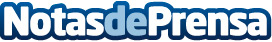 Historias del confinamiento:  97 relatos personales sobre la pandemia del COVID-19Los relatos son una ventana abierta al alma de la sociedad; el autoexorcismo de un país que expele sus alegrías, temores, sueños e inseguridades a través de la diversidad de sus voces. Un volumen que reúne 97 textos, uno por cada día de confinamiento, seleccionados de entre los más de 2.000 relatos recibidos de autores anónimos de toda EspañaDatos de contacto:Redacción648183184Nota de prensa publicada en: https://www.notasdeprensa.es/historias-del-confinamiento-97-relatos Categorias: Literatura Sociedad Entretenimiento Bienestar http://www.notasdeprensa.es